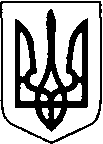 Виконавчий  комітет  Нововолинської  міської  радиВолинської області                                           Р І Ш Е Н Н Я                          ПРОЄКТ                      квітня 2022 року              м. Нововолинськ                                №                            Про підсумки  виконання бюджету Нововолинської міськоїтериторіальної громади  за  І квартал 2022 рокуВідповідно до статті 28 Закону України "Про місцеве самоврядування в Україні", постанови  Кабінету Міністрів України  від 11 березня 2022 року №252 „ Деякі питання формування та виконання місцевих бюджетів у період воєнного стану ” з метою  забезпечення  виконання бюджету міської територіальної громади у 2022 році та належного     рівня    функціонування   установ  і  закладів   бюджетної    сфери в умовах воєнного стану, виконавчий  комітет  Нововолинської міської  ради В И Р І Ш И В :1. Взяти  до відома  Інформацію про виконання бюджету міської територіальної громади за І квартал 2022 року.2. Нововолинській державній податковій інспекції Головного управління  Державної податкової служби у Волинській області забезпечувати щомісячне виконання завдань з  надходжень платежів до бюджетів усіх рівнів відповідно до рішення міської ради  і до помісячних планових призначень, враховуючи особливості оподаткування у період дії воєнного стану.Про виконання вищезазначеного пункту інформувати виконавчий комітет міської ради щомісячно до 12 числа.3. Фінансовому   управлінню:3.1. Здійснювати постійний  моніторинг виконання бюджету міської територіальної громади за  доходами та щодекадно  інформувати  міського  голову.3.2. Проводити   баланс  фінансового  ресурсу  з метою  забезпечення  до  кінця поточного бюджетного періоду витрат  на  заробітну  плату  працівникам  бюджетної  сфери та розрахунків за енергоносії.3.3. Забезпечити фінансування витрат за загальним фондом бюджету міської територіальної громади відповідно до помісячного розпису бюджету виключно з урахуванням зареєстрованих в органах держказначейства бюджетних фінансових зобов’язань  розпорядників та одержувачів коштів, за спеціальним фондом – відповідно до помісячного розпису з урахуванням пропозицій головних розпорядників коштів та наявних фінансових ресурсів.4. Начальникам управлінь та відділів міськвиконкому, керівникам установ і організацій – головним розпорядникам бюджетних коштів:4.1. Продовжити роботу з безумовного виконання рішення виконавчого комітету від 03 лютого2022 року № 44 "Про підсумки виконання бюджету Нововолинської міської територіальної громади за 2021 рік" та розпорядження міського голови від 21 березня 2022 року №35-р "Про  виконання бюджету  міської територіальної громади у 2022 році умовах воєнного стану". 4.2. Запровадити жорсткий контроль за  рухом бюджетних коштів, взяттям зобов’язань в межах передбачених асигнувань та забезпечити дотримання належного стану та режиму економного витрачання бюджетних коштів, матеріальних ресурсів, фінансово-господарської та виконавської  дисципліни у підпорядкованих установах в умовах воєнного стану. 4.3. Призупинити до закінчення воєнного стану реалізацію регіональних програм, крім програм, пов’язаних з підтримкою територіальної оборони, військових та правоохоронних органів, цивільним захистом населення, соціальним захистом і соціальним забезпеченням, розміщенням в громаді тимчасово переміщених осіб, функціонуванням медичних установ та інших установ і закладів бюджетної сфери. 4.4.   Забезпечити     оперативне     подання    фінансовому     управлінню  виконавчого  комітету,  в разі  потреби,  пропозицій  щодо  внесення  змін  до    показників бюджету міської територіальної громади на 2022 рік у частині зменшення бюджетних призначень за непершочерговими поточними і капітальними витратами та видатками на реалізацію місцевих програм. 5. Заслухати підсумки виконання бюджету міської територіальної громади  за 1 півріччя поточного року в липні місяці 2022 року.            6. Контроль за виконанням даного рішення покласти на заступників міського  голови з питань діяльності виконавчих органів, згідно з розподілом  функціональних  обов’язків.Міський голова                                                                               Борис  КАРПУСГалина Бурочук 41220